
ประกาศมหาวิทยาลัยเทคโนโลยีราชมงคลธัญบุรี
เรื่อง ประกาศผู้ชนะการเสนอราคา ประกวดราคาซื้อครุภัณฑ์ให้บริการเครือข่ายไร้สายความเร็วสูงบ้านพักข้าราชการจำนวน ๑ ระบบ (สวส.) ด้วยวิธีประกวดราคาอิเล็กทรอนิกส์ (e-bidding)
--------------------------------------------------------------------           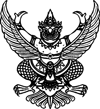             ตามประกาศ มหาวิทยาลัยเทคโนโลยีราชมงคลธัญบุรี เรื่อง ประกวดราคาซื้อครุภัณฑ์ให้บริการเครือข่ายไร้สายความเร็วสูงบ้านพักข้าราชการจำนวน ๑ ระบบ (สวส.) ด้วยวิธีประกวดราคาอิเล็กทรอนิกส์ (e-bidding) และเอกสารประกวดราคาซื้อด้วยวิธีประกวดราคาอิเล็กทรอนิกส์ (e-Bidding) เลขที่ สวส.๕/๒๕๖๓ ลงวันที่ ๓ เมษายน ๒๕๖๓ นั้น
                  ครุภัณฑ์ให้บริการเครือข่ายไร้สายความเร็วสูงบ้านพักข้าราชการ จำนวน ๑ ระบบ ผู้เสนอราคาที่ชนะการ  เสนอราคา ได้แก่ บริษัท เอสวีโอเอ จำกัด (มหาชน) (ส่งออก,ขายส่ง,ขายปลีก,ให้บริการ,ผู้ผลิต) โดยเสนอราคาต่ำสุด    เป็นเงินทั้งสิ้น ๑,๙๗๙,๑๑๖.๙๔ บาท (หนึ่งล้านเก้าแสนเจ็ดหมื่นเก้าพันหนึ่งร้อยสิบหกบาทเก้าสิบสี่สตางค์)รวมภาษีมูลค่าเพิ่มและภาษีอื่น ค่าขนส่ง ค่าจดทะเบียน และค่าใช้จ่ายอื่นๆ ทั้งปวง  ประกาศ ณ วันที่ ๑๔ เมษายน พ.ศ. ๒๕๖๓(นายนิติ วิทยาวิโรจน์)ผู้อำนวยการสำนักวิทยบริการและเทคโนโลยีสารสนเทศปฏิบัติราชการแทนอธิการบดีมหาวิทยาลัยเทคโนโลยีราชมงคลธัญบุรี